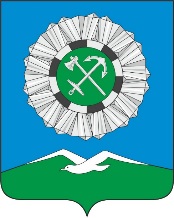 РОССИЙСКАЯ ФЕДЕРАЦИЯИркутская областьСлюдянский районСЛЮДЯНСКОЕ МУНИЦИПАЛЬНОЕ ОБРАЗОВАНИЕГОРОДСКАЯ ДУМАСлюдянского районаг. СлюдянкаРЕШЕНИЕот _____26.11.2020г______ №   64 IV -ГД____Об исполнении муниципальной программы «Поддержка приоритетных отраслей экономики на 2019-2024 годы» за 2019 год         В целях поддержки основных направлений и приоритетных отраслей экономики, создания социально-экономических условий для содействия развитию малого и среднего предпринимательства на территории Слюдянского муниципального образования руководствуясь ст.14 Федерального закона от 06.10.2003 № 131-ФЗ «Об общих принципах организации местного самоуправления в Российской Федерации» (с изменениями и дополнениями), ст. 11 Федерального закона от 24.07.2007 № 209-ФЗ «О развитии малого и среднего предпринимательства в Российской Федерации», Бюджетным кодексом Российской Федерации, ст. 33, 37 Устава Слюдянского муниципального образования, зарегистрированного Главным управлением Министерства юстиции Российской Федерации по Сибирскому федеральному округу 23 декабря 2005 года № RU385181042005001, с изменениями и дополнениями, зарегистрированными Управлением Министерства юстиции Российской Федерации по Иркутской области от14 мая 2020 года № RU385181042020002,ГОРОДСКАЯ ДУМА РЕШИЛА:Принять к сведению отчет об исполнении программы «Поддержка приоритетных отраслей экономики на 2019-2024 годы» за 2019 год, утвержденной постановлением администрации Слюдянского городского поселения от 27.12.2018 № 1294, с учетом изменений, внесенных постановлением администрации Слюдянского городского поселения, от 23.12.2019 № 1254 (Приложение № 1)Опубликовать настоящее решение в газете «Славное море» или в приложении к ней, разместить на официальном сайте администрации Слюдянского городского поселения.Глава Слюдянского муниципального образования                                                               В.Н. СендзякПредседатель Думы Слюдянского городского поселения		А.В. Тимофеев                                                                                              Приложение № 1                                                                                                                                                                              к решению Думы Слюдянского                                                                                              городского поселения                                                                                              от 26.11.2020г      №64 IV-ГД__Исполнение муниципальной программы «Поддержка приоритетных отраслей экономики на 2019-2024 годы», подпрограммы «Развитие субъектов малого и среднего предпринимательства Слюдянского муниципального образования на 2019-2024 годы» за 2019 год.      Муниципальная программа «Поддержка приоритетных отраслей экономики на 2019-2024 годы» направлена на формирование условий для развития реальных секторов экономики.     Наиболее приоритетным направлением экономического развития Слюдянского муниципального образования является развитие малого и среднего предпринимательства. В муниципальную программу «Поддержка приоритетных отраслей экономики на 2019-2024 годы» включена подпрограмма «Развитие субъектов малого и среднего предпринимательства Слюдянского муниципального образования на 2019-2024 годы».   Основной целью программы является создание благоприятных условий для предпринимательской деятельности и устойчивого развития малого и среднего предпринимательства в Слюдянском муниципальном образовании; повышение доступности финансовых ресурсов для субъектов малого и среднего предпринимательства; усиление рыночных позиций малого и среднего предпринимательства; оказание содействия субъектам малого и среднего предпринимательства в продвижении производимых ими товаров (работ, услуг);  наполнение рынка поселения товарами и услугами малых и средних предприятий.     Развитие малого и среднего бизнеса является неотъемлемым элементом рыночной системы хозяйствования, соответствующим цели экономических реформ в России - созданию эффективной конкурентной экономики, обеспечивающей высокий уровень и качество жизни населения.     Социальная значимость малого и среднего бизнеса определяется массовостью группы собственников - владельцев малых и средних предприятий (далее МП) и их наемных работников, общая численность которых является одной из наиболее существенных характеристик любой страны с развитой рыночной экономикой. Именно в секторе МСП создается и находится в обороте основная масса материальных ресурсов.Развитие малого и среднего предпринимательства имеет важное значение для Слюдянского муниципального образования, поскольку данный сектор экономики как никакой другой способен быстро реагировать на потребности рынка во всех сферах экономики, обеспечить самозанятость граждан. Развитие малого и среднего предпринимательства является основной приоритетной отраслью экономики Слюдянского муниципального образованияДинамика изменений в сфере малого и среднего бизнеса за период с 2019 по 2020 годыКоличество малых и средних предприятий - один из основных индикаторов качества экономической среды.   По состоянию на 01.10.2020 года на территории Слюдянского муниципального образования осуществляют свою деятельность 140 малых предприятий, или 43 % от общего количества зарегистрированных предприятий на территории Слюдянского района. Количество индивидуальных предпринимателей составляет 399 человек это 48% от количества, зарегистрированных по Слюдянскому району.    Всего на долю малого бизнеса в общей численности, занятых приходится более 36 %. Наибольшее количество субъектов малого и среднего предпринимательства занимается розничной торговлей (30%). Строительство, капитальный ремонт зданий и сооружений, выполнение работ по содержанию автомобильных дорог, услуги по пассажироперевозкам, бытовые услуги, сельское хозяйство, гостиничный бизнес, общественное питания выполняются в полном объёме представителями малого и среднего предпринимательства. С целью формирования условий для развития малого и среднего предпринимательства в Слюдянском муниципальном образовании необходимо объединение усилий и согласованность действий органов местного самоуправления (администрации Слюдянского городского поселения и администрации муниципального образования Слюдянский район), организаций, образующих инфраструктуру поддержки малого и среднего предпринимательства, общественных объединений и некоммерческих организаций предпринимателей, субъектов малого и среднего предпринимательства Слюдянского муниципального образования.С целью поддержки субъектов малого и среднего предпринимательства на территории Слюдянского муниципального образования действует программа «Поддержка приоритетных отраслей экономики». подпрограмма направлена на формирование условий для развития реальных секторов экономики; повышение качества жизни и благосостояния граждан, проживающих на территории Слюдянского муниципального образования; стимулирование инвестиционной активности, привлечение капитала в экономику; создание современной туристической инфраструктуры; создание новых рабочих мест и сокращение естественного уровня безработицы; обеспечение роста денежных доходов населения и снижения уровня безработицы. Согласно плана мероприятий, осуществляется консультационная, имущественная, информационная и финансовая поддержка. Проводятся обучающие семинары, конкурсы, ярмарки, выставки, круглые столы, в т. ч. областного уровня, также были организованы две поездки на выставки международного уровня.     С 2014 года на территории Слюдянского муниципального образования совместно с администрациями муниципального образования Слюдянский район, Култукского и Байкальского поселений создана Ассоциация «Некоммерческое партнерство «Центр содействия предпринимательству Слюдянского района»». Целью работы партнерства является развитие и поддержка субъектов малого и среднего предпринимательства в Слюдянском районе в рамках видов деятельности, закрепленных Уставом. По итогам работы 2019 года за получением информационно – консультационных услуг обратились 71 субъект малого предпринимательства. Подготовлено 3 пакета документов по участию предпринимателей Слюдянского района в областных конкурсах по субсидированию бизнеса.В рамках взаимодействия с Центром занятости населения Слюдянского района принято участие в работе комиссии по предоставлению субсидий начинающим предпринимателям в количестве 4 проектов, а также принималось участия в работе сессий общественной организации «Школа экологического предпринимательства».Организована рассылка предпринимателям района информации по выставкам, услугам гарантийного фонда, МФЦ, налоговой инспекции.Ассоциацией за прошедший период проводились следующие мероприятия:- Система оплаты труда на малом предприятии;- Позиционирование компании;- Изменение законодательства;- Кадровое делопроизводство;- Интернет- маркетинг;- Разработка рекламной кампании. Управление брендом; - Форум предпринимателей Слюдянского района (совместно с администрацией Слюдянского района и Слюдянского городского поселения);- Открытие летнего туристского сезона на Южном Прибайкалье. На территории Слюдянского муниципального образования организовано плотное взаимодействие органов власти с представителями бизнеса. Совместно с администрацией муниципального образования Слюдянский район продолжает свою деятельность координационный Совет по развитию и поддержке малого и среднего предпринимательства, направленный на взаимодействие с предпринимательским сообществом для обсуждения различных вопросов, в т.ч. защиты прав предпринимателей.  За год было проведено 3 заседания Координационного совета в области развития малого, среднего предпринимательства и туризма и 2 заседания рабочей группы по туризму при Координационном Совете совместно с администрацией муниципального образования Слюдянский район. Обсуждались темы о включении мероприятий, проводимых на территории Слюдянского района, в событийный календарь по Иркутской области, поиском новых объектов показа для туристов и дальнейшем развитии территории муниципального образования и района в целом.Ежегодно проводится Форум предпринимателей Слюдянского района. Для обсуждения вопросов, интересующих представителей малого и среднего предпринимательства, привлекаются: Министерство экономического развития, Министерство сельского хозяйства, общественные организации, а также Уполномоченный по правам предпринимателей и Агентство стратегических инициатив Иркутской области. Помимо обсуждения экономически важных тем на Форуме предприниматели отмечаются почетными грамотами «За верность делу», осуществляющие деятельность 15 лет и более. На территории Слюдянского муниципального образования осуществляет деятельность Фонд микрокредитования малого и среднего предпринимательства, также индивидуальных предпринимателей, который предлагает средства на развитие либо расширение бизнеса под льготные проценты. Одним из приоритетных направлений на территории Слюдянского муниципального образования является туризм. С целью поддержки данного вида деятельности в Слюдянском муниципальном образовании создана Ассоциация «Центр туризма, музейного дела и художественных ремесел» где в одном помещении сосредоточены разные виды деятельности и направления: музей минералов, мастер-классы ремесленного дела и макетирования, зал Славы.    Развитие малого и среднего предпринимательства является одним из наиболее значимых направлений социально - экономического развития территории. Малое и среднее предпринимательство – с одной стороны специфический сектор экономики, создающий материальные блага при минимальном привлечении материальных, энергетических, природных ресурсов и максимальном использовании человеческого капитала, а с другой – сфера самореализации и самообеспечения граждан в пределах прав, предоставленных Конституцией Российской Федерации.Несмотря на положительные тенденции развития малого предпринимательства, проблемы, препятствующие развитию бизнеса, остаются.По настоящее время остаётся актуальным ряд факторов, тормозящих позитивные процессы в малом предпринимательстве:    Сдерживающие факторы, создающие неблагоприятный инвестиционный климат и являющиеся препятствием для развития территории:1.	Постановление № 643 от 30.08.2001 г. «Об утверждении перечня видов деятельности, запрещенных в центральной экологической зоне Байкальской природной территории»:- обширный перечень видов деятельности, запрещенных в центральной экологической зоне, что препятствует развитию бизнеса;- создает препятствие для захода инвесторов на территорию Слюдянского МО.В настоящее время не представляется возможным оформление прав на земельные участки в связи с тем, что населенный пункт Слюдянка входит в Центральную экологическую зону Байкальской природной территории на основании распоряжения Правительства Российской Федерации от 27.11.2006 №1641-р. Вместе с тем, в соответствии с параграфом 754 решения XX сессии комитета ЮНЕСКО,  совместно с положениями Федерального закона «Об охране озера Байкал» возможен оборот земельных участков, расположенных в границах населенных пунктов, признанных урбанизированными промышленно-развитыми территориями, в том числе Слюдянка. За разъяснениями данного вопроса администрация Слюдянского городского поселения обращалась в Байкальскую межрегиональную природоохранную Прокуратуру и в Управление Федеральной службы государственной регистрации, кадастра и картографии, чьи ответы противоречат друг другу. В связи с чем Слюдянское муниципальное образование просит инициировать внесение изменений в распоряжение Правительства Российской Федерации от 27.11.2006 №1641-р в части исключения территории населенного пункта Слюдянка из Центральной экологической зоны Байкальской природной территории.2.	Федеральный закон от 01.05.1999 № 94-ФЗ «Об охране озера Байкал".- требования прохождения экологической экспертизы, в связи с чем отсутствует возможность развития бизнеса из-за дорогостоящей процедуры обязательного прохождения экспертизы;- запрет на предоставление земельных участков в частную собственность в связи с нахождением в центральной экологической зоне, что не дает возможности для вложения на территории инвестиций из-за отсутствия права оформления в собственность.Недостаточно развитая инфраструктура, также является фактором, препятствующим полноценному развитию территории СМО:- недостаточное количество коллективных средств размещения, что препятствует вместимости большого потока туристов;- изношенность основных фондов, отсутствие модернизации оборудования системы жизнеобеспечения:- требуется реконструкция системы теплоснабжения города Слюдянка путем создания единого теплоисточника в центральной части города и микрорайоне «Рудо» - строительства канализационных очистных сооружений, отвечающих требованиям, предъявляемым контролирующими организациями к качеству очистки сточных вод.    В настоящее время предпринимательство, являясь одной из самых эффективных форм организации производственной и непроизводственной деятельности, оказывает существенное влияние на экономическое развитие Слюдянского муниципального образования по направлениям: - насыщение потребительского рынка качественными товарами и услугами местного производства; - решение проблем повышения уровня жизни и вопросов занятости населения; - увеличение налоговых платежей в бюджетную систему. Дальнейшее развитие МСП как рыночного института, обеспечивающего формирование конкурентной среды, самозанятость населения и стабильность налоговых поступлений, планируется администрацией города как одна из приоритетных стратегических задач. В целях поддержки субъектов малого и среднего предпринимательства, администрацией Слюдянского городского поселения, в пределах полномочий, установленных Федеральным законом от 06.10.2003г. № 131-ФЗ «Об общих принципах организации местного самоуправления в Российской Федерации» разработан комплекс мероприятий.Информация о выполнении мероприятий отражена в таблице.Таблица выполнения показателей подпрограммы «Развитие субъектов малого и среднего предпринимательства Слюдянского муниципального образования на 2019-2024 годы» за 2019 год.Информация об изменениях в законодательстве размещается и актуализируется на сайте администрации Слюдянского городского поселения по мере поступления, также на мобильном стенде в здании администрации Слюдянского городского поселения, проводится постоянная рассылка на электронные адреса СМСП.Начальник отдела социально-экономического развития Комитета по экономике и финансам администрации Слюдянского городского поселения	                                                    Е.В. КриволаповаПоказатели2019 год2020 год(на 01.10.20г.)динамика %Количество субъектов малого и      
среднего предпринимательства148140- 5,4 индивидуальные предприниматели359399+ 11Наименование мероприятияисполнитель мероприятияПлан на 2019 год (руб.)Факт за 2019 год(руб.)Результат выполнения мероприятияАктивизация взаимодействия администрации Слюдянского городского поселения с администрацией муниципального образования Слюдянский район, областным фондом государственной поддержки малого предпринимательства, общественными объединениями и некоммерческими организациями предпринимателей, субъектами малого и среднего предпринимательства.Активизация взаимодействия администрации Слюдянского городского поселения с администрацией муниципального образования Слюдянский район, областным фондом государственной поддержки малого предпринимательства, общественными объединениями и некоммерческими организациями предпринимателей, субъектами малого и среднего предпринимательства.Активизация взаимодействия администрации Слюдянского городского поселения с администрацией муниципального образования Слюдянский район, областным фондом государственной поддержки малого предпринимательства, общественными объединениями и некоммерческими организациями предпринимателей, субъектами малого и среднего предпринимательства.Активизация взаимодействия администрации Слюдянского городского поселения с администрацией муниципального образования Слюдянский район, областным фондом государственной поддержки малого предпринимательства, общественными объединениями и некоммерческими организациями предпринимателей, субъектами малого и среднего предпринимательства.Активизация взаимодействия администрации Слюдянского городского поселения с администрацией муниципального образования Слюдянский район, областным фондом государственной поддержки малого предпринимательства, общественными объединениями и некоммерческими организациями предпринимателей, субъектами малого и среднего предпринимательства.Содействие созданию и развитию ассоциаций и объединений предпринимателей, объектов инфраструктуры поддержки малого и среднего предпринимательства.Отдел социально-экономического развития КЭФ администрации Слюдянского городского поселенияНе требует финансирования Не требует финансированияПри администрации Слюдянского городского поселения осуществляет деятельность координационный Совет поддержки малого предпринимательства, инвестиционный Совет по рассмотрению проектов и бизнес-планов, также, при содействии власти Ассоциация «Некоммерческое партнерство «Поддержка малого предпринимательства Слюдянского района»»Организация и проведение выставочно-ярмарочных мероприятий, конкурсов профессионального мастерства, мастер-классов, фестивалей и прочих мероприятий. Оказание содействия в участии субъектов МСП в указанных мероприятиях.Отдел социально-экономического развития КЭФ администрации Слюдянского городского поселения001.Выставочно-ярмарочные мероприятия, проводимые ОАО Сибэкспоцентр были проведены бесплатно. Самой масштабной явилась ярмарка «Байкалтур 2019» 2.Администрацией Слюдянского городского поселения было оказано содействие по информированию субъектов малого и среднего предпринимательства, а также индивидуальных предпринимателей о проведении мероприятий в г. Иркутске по развитию туризма, вложению инвестиций и прочих мероприятий, внесенных в перечень на 2019 год, организованных и проводимых на территории Сибэкспоцентра, путём рассылки на адреса электронных почт.3. Оказание содействия некоммерческим организациям, выражающим интересы субъектов малого и среднего предпринимательстваОтдел социально-экономического развития КЭФ администрации Слюдянского городского поселения30 00030 000В 2019 году по соглашению с некоммерческой организацией «Ассоциация «Центр содействия развития субъектов малого и среднего» перечислены средства для оплаты труда руководителя. 4. Проведение конференций, рабочих встреч, семинаров и «круглых столов» в т.ч. с участием Совета по малому и среднему предпринимательству по вопросам малого предпринимательства (включая вопросы налогообложения); участие в межрегиональных, областных и международных совещаниях, выставках, семинарах, конференциях, демонстрационных мероприятиях, включая вопросы по развитию туризма.Отдел социально-экономического развития КЭФ администрации Слюдянского городского поселения20 0000В 2019 году принято участие в семинарах и круглых столах:- Система оплаты труда на малом предприятии;- Позиционирование компании;- Изменение законодательства;- Кадровое делопроизводство;- Интернет- маркетинг;- Разработка рекламной кампании. Управление брендомДанные мероприятия были организованы бесплатно.Оказание консультационной поддержки субъектов малого и среднего предпринимательства Слюдянского муниципального образованияОказание консультационной поддержки субъектов малого и среднего предпринимательства Слюдянского муниципального образованияОказание консультационной поддержки субъектов малого и среднего предпринимательства Слюдянского муниципального образованияОказание консультационной поддержки субъектов малого и среднего предпринимательства Слюдянского муниципального образованияОказание консультационной поддержки субъектов малого и среднего предпринимательства Слюдянского муниципального образования5. Совершенствование нормативно-правовой базы, регулирующей предпринимательскую деятельность на территории Слюдянского муниципального образования.Отдел социально-экономического развития КЭФ администрации Слюдянского городского поселения.Отдел архитектуры и градостроительства администрации Слюдянского городского поселения.Не требует финансированияНе требует финансированияВнесены изменения в действующую нормативно-правовую базу, обновлены порядки и соглашения.6.Осуществление и развитие консультационной поддержки субъектов малого и среднего предпринимательства, в том числе через горячие линии; предоставление пакетов нормативных документов, регулирующих деятельность малого бизнеса, оказание   консультативной помощи в составлении бизнес-планов, содействие продвижению продукции и услуг субъектов малого предпринимательства. Отдел социально-экономического развития КЭФ администрации Слюдянского городского поселения.Отдел имущества и земельных отношений администрации Слюдянского городского поселения.Юридический отдел администрации Слюдянского городского поселенияНе требует финансированияНе требует финансированияВ течение года оказывалась консультационная поддержка по мере поступления обращений. Актуальными, как прежде, остаются вопросы о предоставлении финансовой поддержки, а также оказание содействия в формировании пакета документов в Министерство экономического развития, Министерства сельского хозяйства Иркутской области с целью получения субсидии на поддержку начинающих предпринимателей. Множество вопросов касается ведения сельского хозяйства, организация крестьянско-фермерских хозяйств, личных подсобных хозяйств. В течение года оказано 72 консультации.Совершенствование информационной поддержки субъектов малого и среднего предпринимательстваСовершенствование информационной поддержки субъектов малого и среднего предпринимательстваСовершенствование информационной поддержки субъектов малого и среднего предпринимательстваСовершенствование информационной поддержки субъектов малого и среднего предпринимательстваСовершенствование информационной поддержки субъектов малого и среднего предпринимательства7. Обновление мобильного стенда поддержки малого и среднего предпринимательстваОтдел социально-экономического развития КЭФ администрации Слюдянского городского поселения.Отдел имущества и земельных отношений администрации Слюдянского городского поселенияНе требует финансированияНе требует финансированияПо мере поступления информации обновляется мобильный стенд, расположенный в здании администрации Слюдянского городского поселения. Также актуализируется информация о работе многофункционального центра предоставления муниципальных и государственных услуг «Мои документы» на территории Слюдянского муниципального образования, который значительно упрощает подачу документов также и СМСП, также с перечнем услуг можно ознакомиться на сайте СМО в разделе «муниципальные услуги».Совершенствование механизмов имущественной поддержки субъектов малого и среднего предпринимательства муниципального образования.Совершенствование механизмов имущественной поддержки субъектов малого и среднего предпринимательства муниципального образования.Совершенствование механизмов имущественной поддержки субъектов малого и среднего предпринимательства муниципального образования.Совершенствование механизмов имущественной поддержки субъектов малого и среднего предпринимательства муниципального образования.Совершенствование механизмов имущественной поддержки субъектов малого и среднего предпринимательства муниципального образования.8. Актуализация перечня муниципального имущества, свободного от прав третьих лиц (за исключением имущественных прав субъектов малого и среднего предпринимательства), предназначенного для передачи во владение и (или) в пользование субъектам малого и среднего предпринимательства района. Публикация данного перечня в средствах массовой информации и размещение его на официальном сайте администрации Слюдянского городского поселения.Отдел имущества и земельных отношений администрации Слюдянского городского поселенияНе требует финансированияНе требует финансированияПеречень муниципального имущества, свободного от прав третьих лиц, не утверждён в связи с отсутствием свободного имущества, предназначенного для передачи во владение и (или) в пользование субъектам малого и среднего предпринимательства Слюдянского муниципального образования.Информация размещена на сайте администрации Слюдянского городского поселения.ИТОГО ПО ПРОГРАММЕ:ИТОГО ПО ПРОГРАММЕ:50 000 рублей30 000 рублей